新疆天文台专利档案材料预立卷袋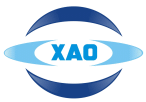 填写日期：     年    月    日备注：专利归档材料提交纸质、电子版各一份，应保证所有材料的真实有效性、不得损毁、涂改，材料必须含有签章方为有效。新疆天文台专利档案材料预立卷袋 使用说明专利从申请到归档的过程中，一产生新的材料应即时归档，可在每次报销签字的时候收集。注意：同时记录缴费信息。填写日期：填写申请阶段第一次归档日期基本信息：按实际情况填写（电脑上填完打印，签字部分除外）发明人：参与人员较多时，可填写***等。【是否归入科研课题档案】，如果选是，则可在科技处文书档案处归复印件，否则必须归原件。归档材料：根据实际产生情况收集，应尽量有原件，如无的备注说明即可。复印件备注原件去处。基本信息基本信息基本信息基本信息基本信息基本信息基本信息基本信息基本信息基本信息基本信息专利名称专利名称申请号/专利号申请号/专利号发明人发明人归档人签字归档人签字申请日期申请日期是否归入科研课题档案是否归入科研课题档案是否归入科研课题档案是否归入科研课题档案□是  □否□是  □否所属课题/项目编号所属课题/项目编号所属课题/项目编号所属课题/项目名称所属课题/项目名称所属课题/项目名称课题负责人签字课题负责人签字归档材料归档材料归档材料归档材料归档材料归档材料归档材料归档材料归档材料归档材料归档材料申请阶段申请阶段申请阶段申请阶段申请阶段申请阶段申请阶段申请阶段申请阶段申请阶段申请阶段序号材料名称材料名称材料名称材料名称份数/页数份数/页数类型类型类型备注1专利申请委托合同（含乙方资质证明）专利申请委托合同（含乙方资质证明）专利申请委托合同（含乙方资质证明）专利申请委托合同（含乙方资质证明）□原件□复印件□复印件2发明专利请求书发明专利请求书发明专利请求书发明专利请求书□原件□复印件□复印件3权利要求书权利要求书权利要求书权利要求书□原件□复印件□复印件4说明书（含附图）说明书（含附图）说明书（含附图）说明书（含附图）□原件□复印件□复印件5说明书摘要（含附图）说明书摘要（含附图）说明书摘要（含附图）说明书摘要（含附图）□原件□复印件□复印件6专利代理委托书专利代理委托书专利代理委托书专利代理委托书□原件□复印件□复印件7费用减缓请求书费用减缓请求书费用减缓请求书费用减缓请求书□原件□复印件□复印件8费用减缓证明费用减缓证明费用减缓证明费用减缓证明□原件□复印件□复印件9发明专利请求提前公布声明发明专利请求提前公布声明发明专利请求提前公布声明发明专利请求提前公布声明□原件□复印件□复印件10实质审查请求书实质审查请求书实质审查请求书实质审查请求书□原件□复印件□复印件受理审查阶段受理审查阶段受理审查阶段受理审查阶段受理审查阶段受理审查阶段受理审查阶段受理审查阶段受理审查阶段受理审查阶段受理审查阶段1专利申请受理通知书专利申请受理通知书专利申请受理通知书专利申请受理通知书□原件□复印件□复印件2审查意见通知书审查意见通知书审查意见通知书审查意见通知书□原件□复印件□复印件3审查意见反馈说明审查意见反馈说明审查意见反馈说明审查意见反馈说明□原件□复印件□复印件授权登记阶段授权登记阶段授权登记阶段授权登记阶段授权登记阶段授权登记阶段授权登记阶段授权登记阶段授权登记阶段授权登记阶段授权登记阶段1办理登记手续通知书办理登记手续通知书办理登记手续通知书办理登记手续通知书□原件□复印件□复印件2授予发明专利权通知书授予发明专利权通知书授予发明专利权通知书授予发明专利权通知书□原件□复印件□复印件3检索报告检索报告检索报告检索报告□原件□复印件□复印件4专利证书专利证书专利证书专利证书□原件□复印件□复印件审核意见：                                 审核人签章：                   年    月    日审核意见：                                 审核人签章：                   年    月    日审核意见：                                 审核人签章：                   年    月    日审核意见：                                 审核人签章：                   年    月    日审核意见：                                 审核人签章：                   年    月    日审核意见：                                 审核人签章：                   年    月    日审核意见：                                 审核人签章：                   年    月    日审核意见：                                 审核人签章：                   年    月    日审核意见：                                 审核人签章：                   年    月    日审核意见：                                 审核人签章：                   年    月    日审核意见：                                 审核人签章：                   年    月    日